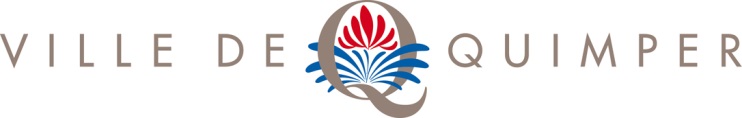 PETIT Patrimoine de Quimper : fiche de repérage  Dénomination : (ex : lavoir du Bourdonnel) _________________________________________________Typologie : Matériaux : □ Granite	 □ Pierre		 □ Brique		□ Béton		□ Bois		□ Autre(s) : ________________________________________________________________________ Si couverture, matériaux : □ Ardoise	 □ Tuile plate		 □ Tuile mécanique	□ Tôle			□ Bois□ Autre(s) : ________________________________________________________________________ Inscription(s) et/ou date portée ?______________________________________________________________________________________________________________________________________________________________________________________________________________________________________________________Informations historiques ou source ?______________________________________________________________________________________________________________________________________________________________________________________________________________________________________________________Etat de conservation : 	□ bon 			□ moyen		□ mauvais 		□ vestigesLocalisation : - Quartier et/ou lieu-dit :  _____________________________________________________________- Références cadastrale, coordonnées GPS ou adresse : _____________________________________- Implantation :         □  en village                   □  en écart                    □  isoléGestion des données : Date du repérage :  _ _ / _ _ / 2015.				Nom du rédacteur : _____________________________________________________________Photographie(s) : 	□ oui  	□ non		Notes et informations complémentaires : ____________________________________________________________________________________________________________________________________________________________________________________________________________________________________________________________________________________________________________________________________________________________________________________________________________________________________________________________________________________________________________□ Borne□ Chais□ Croix de chemin□ Calvaire□ Ecuries□ Etable□ Ferme ancienne□ Fontaine□ Four à pain□ Grange□ Lavoir□ Maison ancienne□ Monument aux morts□ Monument commémoratif□ Moulin à eau□ Moulin à vent□ Pigeonnier□ Plaque commémorative□ Pont□ Porche□ Poulailler□ Pressoir□ Puits□ Statue□ ………….□ ………….